РЕПУБЛИКА СРБИЈА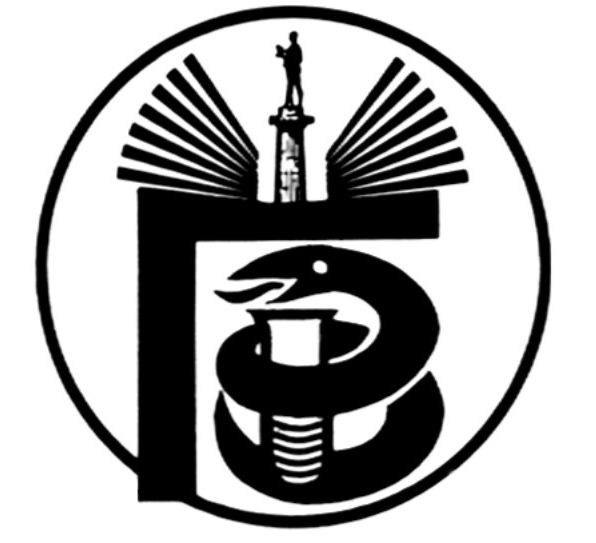 ГРАДСКИ ЗАВОД ЗА ЈАВНО ЗДРАВЉЕ, БЕОГРАД11000 БЕОГРАД, Булевар деспота Стефана 54-аЦентрала: 20 78 600   www.zdravlje.org.rsДиректор – тел: 32 33 976, факс: 32 27 828 email: info@zdravlje.org.rs                                                         Тел:  20 78 631        Факс:  324 12 12       e-mail: dusica.jovanovic@zdravlje.org.rsЖиро рачун: 840 – 627667 – 91Појашњење тендерске документације ВНР 29-I-2/14На питање једног потенцијалног понуђача, шаљемо Вам појашњење:Београд, 18.12.2014.                             КОМИСИЈА ЗА ЈАВНУ НАБАВКУ ВНР 29-I-2/14бр.ПитањеОдговорMolimo Vas za pojašnjenje kako treba popuniti rubriku „Garantni period“ u Obrascu ponude, na strani 27. konkursne dokumentacije, s obzirom da nigde u dokumentaciji nije preciziran način popunjavanja, odnosno nije definisan traženi garantni period od strane naručioca koji ponuđač mora da navede. Garantni period iznosi 2/3 roka upotrebe.Дана 09.12.2014. сте објавили продужење рока за JN VNV 29-I-2/14. хранљиве подлоге, селективни додаци (инхибитори) (по партијама). Тада нисте променили тендерску документацију за целу јавну набавку. Ово Вас питам, с обзиром да је било промена само у партији 6. Партије у којој ми учествујемо није било промена. Да ли то значи да са првобитном документацијом учествујемо на тендеру, на којој пише да је отварање набавке 12.12.2014.?У оквиру измене тендерске документације ВНР 29-I-2/14, од 09.12.2014. , а у складу са чл. 63. став 5 ЗЈН, налзи се и исправка за партију 1 (у виду одговора) и за партију 6 (исправка унета у тендерску документацију), док остале партије нису мењане. Дана 18.12.2014. смо на нашем сајту у делу који се односи на јавне набавке објавили комплетно ажурирану конкурсну документацију, тако да је ово коначна верзија. Отварање тендера за све партије је 22.12.2014. у 12ч.